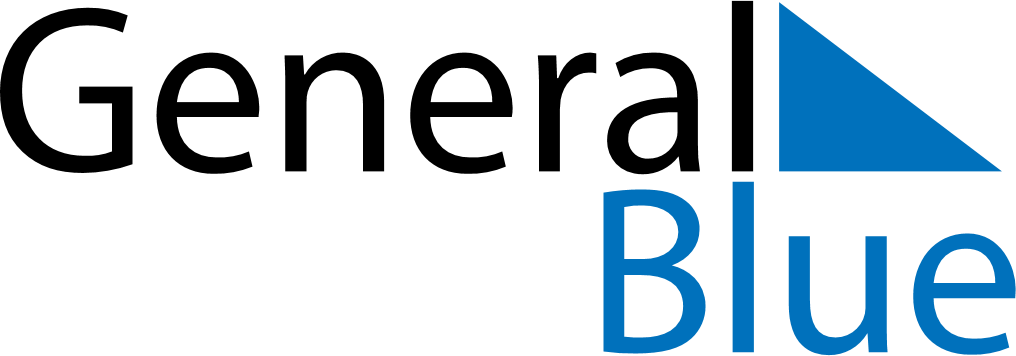 Iceland 2020 HolidaysIceland 2020 HolidaysDATENAME OF HOLIDAYJanuary 1, 2020WednesdayNew Year’s DayJanuary 6, 2020MondayEpiphanyJanuary 24, 2020FridayBóndadagurFebruary 18, 2020TuesdayWoman’s DayFebruary 24, 2020MondayBolludagurFebruary 25, 2020TuesdaySprengidagurFebruary 26, 2020WednesdayAsh WednesdayApril 5, 2020SundayPalm SundayApril 9, 2020ThursdayMaundy ThursdayApril 10, 2020FridayGood FridayApril 12, 2020SundayEaster SundayApril 13, 2020MondayEaster MondayApril 23, 2020ThursdayFirst Day of SummerMay 1, 2020FridayLabour DayMay 10, 2020SundayMother’s DayMay 21, 2020ThursdayAscension DayMay 31, 2020SundayPentecostJune 1, 2020MondayWhit MondayJune 7, 2020SundayThe Seamen’s DayJune 17, 2020WednesdayIcelandic National DayAugust 3, 2020MondayCommerce DayOctober 24, 2020SaturdayFirst Day of WinterNovember 16, 2020MondayIcelandic Language DayDecember 23, 2020WednesdaySt Þorlákur’s DayDecember 24, 2020ThursdayChristmas EveDecember 25, 2020FridayChristmas DayDecember 26, 2020SaturdayBoxing DayDecember 31, 2020ThursdayNew Year’s Eve